 ГБДОУ детский сад №119   «НЕЗНАЙКА»                           ФОП: ПРИМЕРНАЯ  РАБОЧАЯ ПРОГРАММА ВОСПИТАТЕЛЯ                                                     (в соответствии с Федеральной образовательной программой дошкольного образования)           для работы с детьми подготовительной группы                       на 2023-2024 учебный год1. Целевой раздел рабочей программы1.1. Пояснительная записка2.Содержательный раздел рабочей программы2.1. Содержание образовательной работы с детьми на 2023-2024 уч.г.2.2.  Педагогическая диагностика достижения планируемых результатов.  Педагогическая диагностика в ДОО – это особый вид профессиональной деятельности, позволяющий выявлять динамику и особенности развития ребенка, составлять на основе полученных данных индивидуальные образовательные маршруты освоения образовательной программы, своевременно вносить изменения в планирование, содержание и организацию образовательной деятельности.Таким образом, педагогическая диагностика является основой для целенаправленной деятельности педагога, начальным и завершающим этапом проектирования образовательного процесса в дошкольной группе. Ее функция заключается в обеспечении эффективной обратной связи, позволяющей осуществлять управление образовательным процессом.Направления и цели педагогической диагностики, а также особенности ее проведения определяются требованиями ФГОС ДО. Во ФГОС ДО указано, что при реализации Программы может проводиться оценка индивидуального развития детей, которая осуществляется педагогическим работником в рамках педагогической диагностики. Специфика педагогической диагностики достижения планируемых образовательных результатов обусловлена следующими требованиями ФГОС ДО:планируемые результаты освоения основной образовательной программы дошкольного образования заданы как целевые ориентиры дошкольного образования и представляют собой социально-нормативные возрастные характеристики возможных достижений ребенка на разных этапах дошкольного детства;целевые ориентиры не подлежат непосредственной оценке, в том числе и в виде педагогической диагностики (мониторинга). Они не являются основанием для их формального сравнения с реальными достижениями детей и основой объективной оценки соответствия установленным требованиям образовательной деятельности и подготовки детей;освоение Программы не сопровождается проведением промежуточных аттестаций и итоговой аттестации воспитанников.Данные положения подчеркивают направленность педагогической диагностики на оценку индивидуального развития детей дошкольного возраста, на основе которой определяется эффективность педагогических действий и осуществляется их дальнейшее планирование. Результаты педагогической диагностики (мониторинга) могут использоваться исключительно для решения следующих образовательных задач:Периодичность проведения педагогической диагностики определяется Организацией. Оптимальным является ее проведение на начальном этапе освоения ребенком образовательной программы, в зависимости от времени его поступления в дошкольную группу (стартовая диагностика) и на завершающем этапе освоения программы его возрастной группой (заключительная, финальная диагностика). При проведении диагностики на начальном этапе учитывается адаптационный период пребывания ребенка в группе. Сравнение результатов стартовой и финальной диагностики позволяет выявить индивидуальную динамику развития ребенка.Педагогическая диагностика индивидуального развития детей проводится педагогом в произвольной форме на основе малоформализованных диагностических методов: наблюдения, свободных бесед с детьми, анализа продуктов детской деятельности (рисунков, работ по лепке, аппликации, построек, поделок и др.), специальных диагностических ситуаций. При необходимости педагог может использовать специальные методики диагностики физического, коммуникативного, познавательного, речевого, художественно-эстетического развития.Ведущим методом педагогической диагностики является наблюдение.  В процессе наблюдения педагог обращает внимание на частоту проявления каждого показателя, самостоятельность и инициативность ребенка в деятельности. Частота проявления указывает на периодичность и степень устойчивости показателя. Самостоятельность выполнения действия позволяет определить зону актуального и ближайшего развития ребенка. Инициативность свидетельствует о проявлении субъектности ребенка в деятельности и взаимодействии.Результаты наблюдения фиксируются. Оптимальной формой фиксации результатов наблюдения является карта развития ребенка. Результаты наблюдения могут быть дополнены беседами с детьми в свободной форме, которые позволяют выявить причины поступков, наличие интереса к определенному виду деятельности, уточнить знания о предметах и явлениях окружающей действительности и др.Анализ продуктов детской деятельности может осуществляться на основе изучения материалов портфолио ребенка (рисунков, работ по аппликации, фотографий работ по лепке, построек, поделок и др.). Полученные в процессе анализа качественные характеристики существенно дополнят результаты наблюдения за продуктивной деятельностью детей (изобразительной, конструктивной, музыкальной и др.).Педагогическая диагностика завершается анализом полученных данных, на основе которых педагог выстраивает взаимодействие с детьми, организует предметно-развивающую среду, мотивирующую активную творческую деятельность воспитанников, составляет индивидуальные образовательные маршруты освоения образовательной Программы, осознанно и целенаправленно проектирует образовательный процесс.2.3. Организация и формы взаимодействия с родителями (законными представителями) воспитанников на 2023-2024 уч. г.                                  Основной целью взаимодействия педагогов и родителей (законных представителей) детей дошкольного возраста является «установление доверительного делового контакта» между семьей и ДОО. Для достижения этой цели важно осуществлять дифференцированный подход в работе с семьей, в зависимости от образовательных потребностей родителей (законных представителей) в отношении ребенка и их воспитательных установок, и позиции, выстраивание профессионального диалога с родителями.В первую очередь необходимо организовать систему профессиональной поддержки и психолого-педагогической помощи родителям (законным представителям) в воспитании и обучении детей, охране и укреплении их здоровья. Изучение ребенка и его семьи позволит выявить актуальную или потенциальную проблему, разработать или подобрать методы работы над ее устранением. В этом случае должны сочетаться просветительские, консультативные и обучающие направления работы педагогов ДО. При этом очень важно учитывать меру готовности родителей (законных представителей) к сотрудничеству.Родителей (законных представителей), которые открыты для построения взаимодействия с педагогами и готовы принимать профессиональную помощь, можно корректно вовлекать непосредственно в образовательную деятельность, поддерживать образовательные инициативы семьи, например, посредством создания совместных с ними образовательных проектов. Через вовлечение родителей (законных представителей) в образовательную деятельность более эффективно решаются просветительские, консультативные и обучающие задачи.Семьи, которые демонстрируют индифферентную позицию, требуют особого внимания и иных методов работы. Деловое доверительное взаимодействие родителей с педагогами ДО становится особенно актуальным в ситуациях, когда у ребенка наблюдаются трудности в освоении   образовательной       программы. Важно, чтобы у семьи возникла потребность в оказании содействия педагогам в решении образовательных задач, в создании благоприятных и эмоционально комфортных условий для его развития в ДОО. Приоритетными на начальном этапе в построении взаимодействия с такими родителями (законными представителями) могут быть просветительские и консультативные задачи.Для вовлечения всех родителей (законных представителей) в образовательную деятельность целесообразно использовать специально разработанные дидактические материалы для занятия с детьми в семье. Эти материалы должны сопровождаться подробными инструкциями по их использованию и рекомендациями построению взаимодействия с ребенком.Незаменимой формой установления доверительного делового контакта между семьей и детским садом является диалог педагога и родителей (законных представителей). Диалог позволяет совместно анализировать поведение или проблемы ребенка, выяснять причины проблем и искать подходящие возможности и пути их решения. В диалоге проходит консультирование родителей (законных представителей) по поводу оптимальной стратегии и тактики образования конкретного ребенка, а также согласование мер, которые могут быть предприняты со стороны ДОО и семьи3.Организационный раздел рабочей программы.3.1. Особенности организации развивающей предметно-пространственной среды   Режим дня представляет собой рациональное чередование отрезков сна и бодрствования в соответствии с физиологическими обоснованиями, обеспечивает хорошее самочувствие и активность ребенка, предупреждает утомляемость и перевозбуждение.Режим дня строится с учетом сезонных изменений. В теплый период года увеличивается ежедневная длительность пребывания детей на свежем воздухе, образовательная деятельность переносится на прогулку (при наличии условий). Согласно пункту 185 Гигиенических нормативов при температуре воздуха ниже минус 15 °C и скорости ветра более 7 м/с продолжительность прогулки для детей до 7 лет сокращают.   Режим и распорядок дня устанавливается с учетом санитарно-эпидемиологических требований, условий реализации программы Организации, потребностей участников образовательных отношений.Основными компонентами режима в ДОО являются: сон, пребывание на открытом воздухе (прогулка), образовательная деятельность, игровая деятельность и отдых по собственному выбору (самостоятельная деятельность), прием пищи, личная гигиена  Режим дня должен быть гибким, однако неизменными должны оставаться время приема пищи, интервалы между приемами пищи, обеспечение необходимой длительности суточного сна, время отхода ко сну; проведение ежедневной прогулки.При организации режима следует предусматривать оптимальное чередование самостоятельной детской деятельности и организованных форм работы с детьми, коллективных и индивидуальных игр, достаточную двигательную активность ребенка в течение дня, обеспечивать сочетание умственной и физической нагрузки.  3.2.  Режим пребывания воспитанников в группе (12 часов) (осенне-зимний период, весенне-летний, щадящий режим и др.)                                                                      ЩАДЯЩИЙ РЕЖИМдля ослабленных детей и после перенесенных заболеванийПримечания: занятия, требующие повышенной двигательной активности (музыкально-ритмические, физкультурные) могут быть на время отменены, либо ограничены по физической нагрузке (см. рекомендации врача).                                                            Режим дня (общий)    на теплый период года  в подготовительной группе № ___(6 -7 лет) 12 часовУтренний прием, измерение температуры, игры, общение, индивидуальное общение воспитателя с детьми на улице с детьми на улице                                                          7:00-8:30                                                                                                           Утренняя гимнастика на улице                                                                                   8:30-8:50            Гигиенические процедуры, подготовка к завтраку, завтрак 1                                  8:40-9:00Игры, самостоятельная деятельность детей                                                              9:00-10:10Подготовка к прогулке, прогулка (наблюдения, игры, труд,                                  10.10-12:35экспериментирование, общение, непрерывно организованная деятельность и занятия (по подгруппам)), возвращение с прогулки                                                                             Завтрак 2                                                                                                                        10:00-10:10Гигиенические процедуры, подготовка к обеду, обед                                             12:35-12:45                                              Подготовка ко сну, сон                                                                                                12:45-15:15 Постепенный подъем, воздушные и водные процедуры                                         15:00-15:30Подготовка к полднику, полдник                                                                               15:35-15:55Игры, подготовка к прогулке, прогулка (наблюдения, игры, труд,                        16:00-19:00          экспериментирование, общение), мытье игрушек, уход детей домойПосле болезни всем детям снизить образовательную нагрузку от 5 до 10 минут в течение первых 2-х дней.Медицинский отвод от физкультурных занятий на 2 недели.Снизить дозировку общеукрепляющих и основных движений на 2-3 порядка в течение последующих 2-3 занятий.Снизить продолжительность всех занятий на 5 минут.Продолжительность дневного сна: 2 часа 30 минутПродолжительность прогулки: 7 часов 15 минутРежим дня на неблагоприятную погоду(осенне-зимний период)в подготовительной группе № _____ (6 -7 лет) 12 часовУтренний прием, измерение температуры, игры, общение, индивидуальное общение воспитателя с детьми                                                                                                          7:00-8:00             Утренняя гимнастика                                                                                                    8:00-8:10 Гигиенические процедуры, подготовка к завтраку, завтрак 1                                  8:10-8:50Игры, самостоятельная деятельность детей                                                               8:50-9:00Непрерывно организованная деятельность и занятия (по подгруппам)                  9:00-10:00Игры, самостоятельная и совместная деятельность детей и взрослого                   9:00-10:00Завтрак 2                                                                                                                       10:00-10:10Самостоятельная игровая деятельность детей                                                         10:00-10:25Чтение художественной литературы, беседы, словесные игры                             10:25-10:50Слушание музыки, чтение стихов                                                                             10:50-11:15Подвижные дидактические игры                                                                               11:15-11:35Работа в мастерской по изготовлению продуктов детской деятельности             11:35-11:55Реализация проекта                                                                                                     11:55-12:10                                                                                                                                                                                                           Подготовка к обеду, обед                                                                                           12:10-12:45Подготовка ко сну, сон                                                                                               12:45-15:15 Постепенный подъем, воздушные и водные процедуры                                        15:00-15:30Подготовка к полднику, полдник                                                                              15:30-16:00 Индивидуальная работа с детьми по Речевому развитию                                       16:00-16:55Подвижные игры с правилами                                                                                   16:55-17:10Индивидуальная работа с детьми по познавательному развитию                          17:10-17:35Свободная деятельность детей                                                                                   17:35-17:50Индивидуальная работа с детьми по социально-коммуникативному развитию   17:50-18:00  Самостоятельная и совместная деятельность детей и педагога(индивидуальные беседы, дидактические игры), мытье игрушек, уход детей домой                                                                             18:00-19:00После болезни всем детям снизить образовательную нагрузку от 5 до10 минут в течение первых 2-х дней.Медицинский отвод от физкультурных занятий на 2 недели.Снизить дозировку общеукрепляющих и основных движений на 2-3 порядка в течение последующих 2-3 занятий.Снизить продолжительность всех занятий на 5 минут.Продолжительность дневного сна: 2 часа 30 минутРежим дня (общий)    на холодный период года  в подготовительной группе № _____ (6 -7 лет) 12 часовУтренний прием, измерение температуры, игры, общение, индивидуальное общение воспитателя  с детьми                                                                                  7:00-8:30                                                                                                                     Утренняя гимнастика                                                                                                   8:30-8:50            Гигиенические процедуры, подготовка к завтраку, завтрак 1                                 8:40-9:00Непрерывно образовательная деятельность                                                              9:00-11:00Подготовка к прогулке, прогулка (наблюдения, игры, труд,                                  11:00-12:35экспериментирование, общение, непрерывно организованная деятельность и занятия (по подгруппам)), возвращение с прогулки                                                                             Завтрак 2                                                                                                                       10:00-10:10Гигиенические процедуры, подготовка к обеду, обед                                            12:35-12:45                                              Подготовка ко сну, сон                                                                                                12:45-15:15 Постепенный подъем, воздушные и водные процедуры,                                         15:3015:55подготовка к полднику, полдник                                                                               Самостоятельная и совместная деятельность детей                                                16:00-16:30 Подготовка к прогулке, прогулка (наблюдения, игры, труд,)                               16:30-18:00                                                экспериментирование, общение Индивидуальная работа, самостоятельная деятельность                                        18:00-19:00     детей, трудовые поручения (мытье игрушек)                                                         Уход детей домой                                                                                                          до 19:00После болезни всем детям снизить образовательную нагрузку от 5 до 10 минут в течение первых 2-х дней.Медицинский отвод от физкультурных занятий на 2 недели.Снизить дозировку общеукрепляющих и основных движений на 2-3 порядка в течение последующих 2-3 занятий.Снизить продолжительность всех занятий на 5 минут.Продолжительность дневного сна: 2 часа 30 минутПродолжительность прогулки: 3 часа 00 минут3.3. Структура реализации образовательной деятельности3.4. Учебный план образовательной деятельностиМаксимально допустимая образовательная нагрузка воспитанников группы  на занятиях.(в соответствии с требованиями СанПиН 1.2.3685-21Примечание.   В середине занятий статического характера проводится физкультминутка.3.5. Расписание образовательной деятельности (или как приложение к рабочей программе)Сетка занятийПодготовительной группы № ___на 2023-2024 учебный год.3.6. Организация развивающей предметно - пространственной среды группы3.7. Методическое обеспечение образовательной деятельности (список литературы, ЭОР, др.)Цель Целью программы является разностороннее развитие ребенка в период дошкольного детства с учетом возрастных и индивидуальных особенностей на основе духовно- нравственных ценностей народов РФ, исторических и национально-культурных традиций.Задачи1.обеспечение единых для РФ содержания ДО и планируемых результатов освоения образовательной программы ДО;2.построение (структурирование) содержания образовательной работы на основе учета возрастных и индивидуальных особенностей развития;3.создание условий для равного доступа к образованию для всех детей дошкольного возраста с учетом разнообразия образовательных потребностей и индивидуальных возможностей;4.обеспечение развития физических, личностных, нравственных качеств и основ патриотизма, интеллектуальных и художественно-творческих способностей ребенка, его инициативности, самостоятельности и ответственности;5.достижение детьми на этапе завершения ДО уровня развития, необходимого и достаточного для успешного освоения ими образовательных программ начального общего образования;6.охрана и укрепление физического и психического здоровья детей, в том числе их эмоционального благополучия;7.обеспечение психолого-педагогической поддержки семьи и повышение компетентности родителей (законных представителей) в вопросах образования, охраны и укрепления здоровья детей. Принципы и подходы к формированию рабочей программы1.полноценное проживание ребёнком всех этапов детства (младенческого, раннего и дошкольного возраста), обогащение (амплификация) детского развития;2.построение образовательной деятельности на основе индивидуальных особенностей каждого ребенка, при котором сам ребенок становится активным в выборе содержания своего образования, становится субъектом образования;3.содействие и сотрудничество детей и взрослых, признание ребенка полноценным участником (субъектом) образовательных отношений;4.поддержка инициативы детей в различных видах деятельности;5.сотрудничество ГБДОУ с семьѐй;6.приобщение детей к социокультурным нормам, традициям семьи, общества и государства;7.формирование познавательных интересов и познавательных действий ребенка в различных видах деятельности;8.возрастная адекватность дошкольного образования (соответствие условий, требований, методов возрасту и особенностям развития);9.учѐт этнокультурной ситуации развития детей.   Характеристика особенностей развития детей дошкольного возраста (седьмой год жизни)-Росто-весовая: Средний вес мальчиков к семи годам достигает 24,9 кг, девочек – 24,7 кг. Средняя длина тела у мальчиков к семи годам достигает 123,9, у девочек – 123,6 см.В период от пяти до семи лет наблюдается выраженное увеличение скорости роста тела ребенка в длину («полуростовой скачок роста»), причем конечности в это время растут быстрее, чем туловище. Изменяются кости, формирующие облик лица.-Функциональное созревание:Уровень развития костной и мышечной систем, наработка двигательных стереотипов отвечают требованиям длительных подвижных игр. Скелетные мышцы детей этого возраста хорошо приспособлены к длительным, но не слишком высоким по точности и мощности нагрузкам.Качественные изменения в развитии телесной сферы ребенка (полуростовой скачок) отражает существенные изменения в центральной нервной системе. К шести-семи годам продолжительность необходимого сна составляет 9-11 часов, при этом длительность цикла сна возрастает до 60-70 минут, по сравнению с 45-50 минутам у детей годовалого возраста, приближаясь к 90 минутам, характерным для сна детей старшего возраста и взрослых.Важнейшим признаком морфофункциональной зрелости становится формирование тонкой биомеханики работы кисти ребенка. К этому возрасту начинает формироваться способность к сложным пространственным программам движения, в том числе к такой важнейшей функции как письму – отдельные элементы письма объединяются в буквы и слова.К пяти-шести годам в значительной степени развивается глазомер. Дети называют более мелкие детали, присутствующие в изображении предметов, могут дать оценку предметов в отношении их красоты, комбинации тех или иных черт.Процессы возбуждения и торможения становятся лучше сбалансированными. К этому возрасту значительно развиваются такие свойства нервной системы, как сила, подвижность, уравновешенность. В то же время все эти свойства нервных процессов характеризуются неустойчивостью, высокой истощаемостью нервных центров.-Психические функции:К шести-семи годам особую значимость приобретает процесс формирования «взрослых» механизмов восприятия. Формируется способность дифференцировать слабо различающиеся по физическим характеристикам и редко появляющиеся сенсорные стимулы. Качественные перестройки нейрофизиологических механизмов организации системы восприятия позволяют рассматривать этот период как сенситивный для становления когнитивных функций, в первую очередь произвольного внимания и памяти. Время сосредоточенного внимания, работы без отвлечений по инструкции достигает 10-15 минут.Детям становятся доступны формы опосредованной памяти, где средствами могут выступать не только внешние объекты (картинки, пиктограммы), но и некоторые мыслительные операции (классификация). Существенно повышается роль словесного мышления, как основы умственной деятельности ребенка, все более обособляющегося от мышления предметного, наглядно-образного. Формируются основы словесно-логического мышления, логические операции классификации, сериации, сравнения. Продолжают развиваться навыки обобщения и рассуждения, но они еще ограничиваются наглядными признаками ситуации. Увеличивается длительность произвольного внимания (до 30 минут). Развитие речи характеризуется правильным произношением всех звуков родного языка, правильным построением предложений, способностью составлять рассказ по сюжетным и последовательным картинкам. В результате правильно организованной образовательной работы у детей развивается диалогическая и некоторые виды монологической речи, формируются предпосылки к обучению чтения. Активный словарный запас достигает 3,5 - 7 тысяч слов.Детские виды деятельности. Процессуальная сюжетно-ролевая игра сменяется результативной игрой (игры с правилами, настольные игры). Игровое пространство усложняется. Система взаимоотношений в игре усложняется, дети способны отслеживать поведение партнеров по всему игровому пространству и менять свое поведение в зависимости от места в нем.Продуктивные виды деятельности выступают как самостоятельные формы целенаправленного поведения. Рисунки приобретают более детализированный характер, обогащается их цветовая гамма. Дети подготовительной к школе группы в значительной степени осваивают конструирование из различного строительного материала. Они свободно владеют обобщенными способами анализа как изображений, так и построек; не только анализируют основные конструктивные особенности различных деталей, но и определяют их форму на основе сходства со знакомыми им объемными предметами. Способны выполнять различные по степени сложности постройки как по собственному замыслу, так и по условиям.Коммуникация и социализация.  общении со взрослыми интенсивно проявляется внеситуативно-личностная форма общения. В общении со сверстниками преобладает внеситуативно-деловая форма общения. Характер межличностных отношений отличает выраженный интерес по отношению к сверстнику, высокую значимость сверстника, возрастание просоциальных форм поведения, феномен детской дружбы, активно проявляется эмпатия, сочувствие, содействие, сопереживание. Детские группы характеризуются стабильной структурой взаимоотношений между детьми.-Саморегуляция:Формируется соподчинение мотивов. Социально значимые мотивы регулируют личные мотивы, «надо» начинает управлять «хочу». Выражено стремление ребенка заниматься социально значимой деятельностью. Происходит «потеря непосредственности» (по Л.С. Выготскому), поведение ребенка опосредуется системой внутренних норм, правил и представлений. Формируется система реально действующих мотивов, связанных с формированием социальных эмоций, актуализируется способность к «эмоциональной коррекции» поведения. Постепенно формируются предпосылки к произвольной регуляции поведения по внешним инструкциям. От преобладающей роли эмоциональных механизмов регуляции постепенно намечается переход к рациональным, волевым формам.-Личность и самооценка Складывается иерархия мотивов. Формируется дифференцированность самооценки и уровень притязаний. Преобладает высокая, неадекватная самооценка. Ребенок стремится к сохранению позитивной самооценки. Формируются внутренняя позиция школьника; гендерная и полоролевая идентичность, основы гражданской идентичности (представление о принадлежности к своей семье, национальная, религиозная принадлежность, соотнесение с названием своего места жительства, со своей культурой и страной); первичная картина мира, которая включает представление о себе, о других людях и мире в целом, чувство справедливости.Основания разработки рабочей программы Ст.48 Федерального закона от 29 декабря 2012 г. № 273-ФЗ «Об образовании в Российской Федерации»Срок реализации рабочей программы2023-2024 учебный год(Сентябрь 2023 -Август 2024 года) Планируемые результаты на этапе завершения освоения Федеральной ПрограммыК концу дошкольного возраста:-у ребенка сформированы основные физические и нравственно-волевые качества;-ребенок владеет основными движениями и элементами спортивных игр, может контролировать свои движение и управлять ими;-ребенок соблюдает элементарные правила здорового образа жизни и личной гигиены;-ребенок результативно выполняет физические упражнения (общеразвивающие, основные движения, спортивные), участвует в туристических пеших прогулках, осваивает простейшие туристические навыки, ориентируется на местности;-проявляет элементы творчества в двигательной деятельности;-проявляет морально-волевые качества, самоконтроль и может осуществлять самооценку своей двигательной деятельности;-имеет начальные представления о правилах безопасного поведения в двигательной деятельности; о том, что такое здоровье, понимает, как поддержать, укрепить и сохранить его;-владеет здоровьесберегающими умениями: навыками личной гигиены, может заботливо относиться к своему здоровью и здоровью окружающих, стремится оказать помощь и поддержку заболевшим людям;-ребенок соблюдает элементарные социальные нормы и правила поведения в различных видах деятельности, взаимоотношениях со взрослыми и сверстниками;-ребенок способен к осуществлению социальной навигации и соблюдению правил безопасности в реальном и цифровом взаимодействии;-у ребенка выражено стремление заниматься социально значимой деятельностью;-ребенок владеет средствами общения и способами взаимодействия со взрослыми и сверстниками; способен понимать и учитывать интересы и чувства других; договариваться и дружить со сверстниками; старается разрешать возникающие конфликты конструктивными способами;-ребенок способен понимать свои переживания и причины их возникновения, регулировать свое поведение и осуществлять выбор социально одобряемых действий в конкретных ситуациях, обосновывать свои ценностные ориентации;-ребенок проявляет положительное отношение к миру, разным видам труда, другим людям и самому себе;-ребенок стремится сохранять позитивную самооценку;-ребенок способен откликаться на эмоции близких людей, проявлять эмпатию (сочувствие, сопереживание, содействие);-ребенок проявляет любознательность, активно задает вопросы взрослым и сверстникам; интересуется субъективно новым и неизвестным в окружающем мире; способен самостоятельно придумывать объяснения явлениям природы и поступкам людей; склонен наблюдать, экспериментировать;-ребенок обладает начальными знаниями о природном и социальном мире, в котором он живет: элементарными представлениями из области естествознания, математики, истории, искусства и спорта, информатики и инженерии и т.п.; о себе, собственной принадлежности и принадлежности других людей к определенному полу; составе семьи, родственных отношениях и взаимосвязях, семейных традициях; об обществе, его национально-культурных ценностях; государстве ;-ребенок владеет речью как средством коммуникации, ведет диалог со взрослыми и сверстниками, использует формулы речевого этикета в соответствии с ситуацией общения, владеет коммуникативно-речевыми умениями;-ребенок знает и осмысленно воспринимает литературные произведения различных жанров, имеет предпочтения в жанрах литературы, проявляет интерес к книгам познавательного характера, определяет характеры персонажей, мотивы их поведения, оценивает поступки литературных героев;-ребенок способен воспринимать и понимать произведения различных видов искусства, имеет предпочтения в области музыкальной, изобразительной, театрализованной деятельности;-ребенок выражает интерес к культурным традициям народа в процессе знакомства с различными видами и жанрами искусства; обладает начальными знаниями об искусстве;-ребенок владеет умениями, навыками и средствами художественной выразительности в различных видах деятельности и искусства; использует различные технические приемы в свободной художественной деятельности;-ребенок участвует в создании индивидуальных и коллективных творческих работ, тематических композиций к праздничным утренникам и развлечениям, художественных проектах; ребенок самостоятельно выбирает технику и выразительные средства для наиболее точной передачи образа и своего замысла, способен создавать сложные объекты и композиции, преобразовывать и использовать с учетом игровой ситуации;-ребенок владеет разными формами и видами игры, различает условную и реальную ситуации, предлагает и объясняет замысел игры, комбинирует сюжеты на основе реальных, вымышленных событий, выполняет несколько ролей в одной игре, подбирает разные средства для создания игровых образов, согласовывает свои интересы с интересами партнеров по игре, управлять персонажами в режиссѐрской игре;-ребенок проявляет интерес к игровому экспериментированию с предметами, развивающим и познавательным играм, в играх с готовым содержанием и правилами может объяснить содержание и правила игры другим детям, в совместной игре следит за точным выполнением правил всеми участниками;-ребенок способен решать адекватные возрасту интеллектуальные, творческие и личностные задачи; применять накопленный опыт для осуществления различных видов детской деятельности, принимать собственные решения и проявлять инициативу;-ребенок способен планировать свои действия, направленные на достижение конкретной цели; демонстрирует сформированные предпосылки к учебной деятельности и элементы готовности к школьному обучению.Образовательная областьЗадачи работы с детьми по областямСоциально-коммуникативное развитиеВ сфере социальных отношений:поддерживать положительную и высокую самооценку ребенка, уверенность в себе, осознание роста своих достижений, чувства собственного достоинства, стремления стать школьником;обогащать опыт применения разнообразных способов взаимодействия со взрослыми и сверстниками; развитие начал социально-значимой активности;обогащать эмоциональный опыт ребенка, развивать способность ребенка распознавать свои переживания и эмоции окружающих, осуществлять выбор социально одобряемых действий в конкретных ситуациях и обосновывать свои намерения и ценностные ориентации;развивать способность ребенка понимать и учитывать интересы и чувства других; договариваться и дружить со сверстниками; разрешать возникающие конфликты конструктивными способами;воспитывать привычки культурного поведения и общения с людьми, основ этикета, правил поведения в общественных местах.В области формирования основ гражданственности и патриотизма:воспитывать патриотические и интернациональные чувства, любовь и уважение к Родине, к представителям разных национальностей, интерес к их культуре и обычаям;расширять представления детей о государственных праздниках и поддерживать интерес детей к событиям, происходящим в стране, развивать чувство гордости за достижения страны в области спорта, науки и искусства, служения и верности интересам страны;знакомить с целями и доступными практиками волонтерства в России и включать детей при поддержке взрослых в социальные акции, волонтерские мероприятия в детском саду и в городе (поселке);развивать интерес детей к родному городу (поселку), переживание чувства удивления, восхищения достопримечательностями, событиями прошлого и настоящего; поощрять активное участие в праздновании событий, связанных с его местом проживания.В сфере трудового воспитания:развивать ценностное отношение к труду взрослых;формировать представления о труде как ценности общества, о разнообразии и взаимосвязи видов труда и профессий;формировать элементы финансовой грамотности, осознания материальных возможностей родителей, ограниченности материальных ресурсов;развивать интерес и самостоятельность в разных видах доступного труда, умения включаться в реальные трудовые связи со взрослыми и сверстниками;поддерживать освоение умений сотрудничества в совместном труде;воспитывать ответственность, добросовестность, стремление к участию в труде взрослых, оказанию посильной помощи.В области формирования безопасного поведения:формировать представления об опасных для человека ситуациях в быту, в природе и способах правильного поведения; о правилах безопасности дорожного движения в качестве пешехода и пассажира транспортного средства;воспитывать осторожное и осмотрительное отношение к потенциально опасным для человека ситуациям в общении, в быту, на улице, в природе, в интернет сети.Познавательное развитие-расширять самостоятельность, поощрять творчество детей в познавательно- исследовательской деятельности, избирательность познавательных интересов;-развивать умения детей включаться в коллективное исследование, обсуждать его ход, договариваться о совместных продуктивных действиях, выдвигать и доказывать свои предположения, представлять совместные результаты познания;-обогащать пространственные и временные представления, поощрять использование счета, вычислений, измерения, логических операций для познания и преобразования предметов окружающего мира;-развивать умения детей применять некоторые цифровые средства для познания окружающего мира, соблюдая правила их безопасного использования;-закреплять и расширять представления детей о способах взаимодействия со взрослыми и сверстниками в разных видах деятельности, развивать чувство собственной компетентности в решении различных познавательных задач;расширять представления о культурно-исторических событиях малой родины и Отечества, развивать интерес к достопримечательностям родной страны, ее традициях и праздниках; воспитывать эмоционально-положительное отношение к ним,-формировать представления детей о многообразии стран и народов мира;расширять и уточнять представления детей о богатстве природного мира в разных регионах России и на планете, о некоторых способах приспособления животных и растений к среде обитания, их потребностях, образе жизни живой природы и человека в разные сезоны года, закреплять умения классифицировать объекты живой природы;расширять и углублять представления детей о неживой природе и ее свойствах, их использовании человеком, явлениях природы, воспитывать бережное и заботливое отношения к ней, формировать представления о профессиях, связанных с природой и ее защитой.Речевое развитие-расширять самостоятельность, поощрять творчество детей в познавательно- исследовательской деятельности, избирательность познавательных интересов;-развивать умения детей включаться в коллективное исследование, обсуждать его ход, договариваться о совместных продуктивных действиях, выдвигать и доказывать свои предположения, представлять совместные результаты познания;-обогащать пространственные и временные представления, поощрять использование счета, вычислений, измерения, логических операций для познания и преобразования предметов окружающего мира;-развивать умения детей применять некоторые цифровые средства для познания окружающего мира, соблюдая правила их безопасного использования;-закреплять и расширять представления детей о способах взаимодействия со взрослыми и сверстниками в разных видах деятельности, развивать чувство собственной компетентности в решении различных познавательных задач;-расширять представления о культурно-исторических событиях малой родины и Отечества, развивать интерес к достопримечательностям родной страны, ее традициях и праздниках; воспитывать эмоционально-положительное отношение к ним,-формировать представления детей о многообразии стран и народов мира;-расширять и уточнять представления детей о богатстве природного мира в разных регионах России и на планете, о некоторых способах приспособления животных и растений к среде обитания, их потребностях, образе жизни живой природы и человека в разные сезоны года, закреплять умения классифицировать объекты живой природы;-расширять и углублять представления детей о неживой природе и ее свойствах, их использовании человеком, явлениях природы, воспитывать бережное и заботливое отношения к ней, формировать представления о профессиях, связанных с природой и ее защитой.Художественно-эстетическое развитиеПриобщение к искусству:продолжать развивать у детей интерес к искусству, эстетический вкус; формировать у детей предпочтения в области музыкальной, изобразительной, театрализованной деятельности;воспитывать любовь и чувство гордости за свою страну, в процессе ознакомления с разными видами искусства;закреплять знания детей о видах искусства (изобразительное, декоративно-прикладное искусство, музыка, архитектура, театр, танец, кино, цирк);формировать у детей духовно-нравственные качества и чувства сопричастности к культурному наследию, традициям своего народа в процессе ознакомления с различными видами и жанрами искусства;формировать чувство патриотизма и гражданственности в процессе ознакомления с различными произведениями музыки, изобразительного искусства гражданственно- патриотического содержания;•формирование гуманного отношения к людям и окружающей природе;•формирование духовно-нравственного отношения и чувства сопричастности к культурному наследию своего народа;закреплять у детей знания об искусстве как виде творческой деятельности людей; учить детей различать народное и профессиональное искусство;формировать у детей основы художественной культуры;расширять знания детей об изобразительном искусстве, музыке, театре; расширять знания детей о творчестве известных художников и композиторов;расширять знания детей о творческой деятельности, ее особенностях; учить называть виды художественной деятельности, профессию деятеля искусства;организовать посещение выставки, театра, музея, цирка (совместно с родителями).Изобразительная деятельность:формировать у детей устойчивый интерес к изобразительной деятельности;развивать художественный вкус, творческое воображение, наблюдательность и любознательность;обогащать у детей сенсорный опыт, включать в процесс ознакомления с предметами движения рук по предмету;продолжать развивать у детей образное эстетическое восприятие, образные представления, формировать эстетические суждения; учить аргументированно и развернуто оценивать изображения, созданные как самим ребенком, так и его сверстниками, обращая внимание на обязательность доброжелательного и уважительного отношения к работам товарищей;показывать детям, чем отличаются одни произведения искусства от других как по тематике, так и по средствам выразительности; называть, к каким видам и жанрам изобразительного искусства они относятся, обсуждать их содержание, поощрять индивидуальные оценки детьми этих произведений;формировать у детей эстетическое отношение к предметам и явлениям окружающего мира, произведениям искусства, к художественно-творческой деятельности;воспитывать самостоятельность; учить активно и творчески применять ранее усвоенные способы изображения в рисовании, лепке и аппликации, используя выразительные средства;создавать условия для свободного, самостоятельного, разнопланового экспериментирования с художественными материалами;поощрять стремление детей сделать свое произведение красивым, содержательным, выразительным;поощрять стремление детей делать самостоятельный выбор, помогать другому, уважать и понимать потребности другого человека, бережно относиться к продуктам его труда;продолжать учить детей рисовать с натуры; развивать аналитические способности, умение сравнивать предметы между собой, выделять особенности каждого предмета; совершенствовать умение изображать предметы, передавая их форму, величину, строение, пропорции, цвет, композицию;развивать художественно-творческие способности детей в изобразительной деятельности; продолжать развивать у детей коллективное творчество;воспитывать у детей стремление действовать согласованно, договариваться о том, кто какую часть работы будет выполнять, как отдельные изображения будут объединяться в общую картину;формировать у детей умение замечать недостатки своих работ и исправлять их; вносить дополнения для достижения большей выразительности создаваемого образа;организовывать участие детей в создании индивидуальных творческих работ и тематических композиций к праздничным утренникам и развлечениям, художественных проектах);Конструктивная деятельность:учить детей видеть конструкцию объекта и анализировать ее основные части, их функциональное назначение;закреплять у детей навыки коллективной работы: умение распределять обязанности, работать в соответствии с общим замыслом, не мешая друг другу;развивать у детей интерес к конструктивной деятельности; знакомить детей с различными видами конструкторов;знакомить детей с профессиями дизайнера, конструктора, архитектора, строителя и пр.; развивать у детей художественно-творческие способности и самостоятельную творческуюконструктивную деятельность детей.Музыкальная деятельность:воспитывать гражданско-патриотические чувства через изучение Государственного гимнаРФ;продолжать	приобщать	детей	к	музыкальной	культуре,	воспитывать	музыкально-эстетический вкус;развивать детское музыкально-художественное творчество, реализация самостоятельной творческой деятельности детей; удовлетворение потребности в самовыражении;развивать у детей музыкальные способности: поэтический и музыкальный слух, чувство ритма, музыкальную память;продолжать обогащать музыкальные впечатления детей, вызывать яркий эмоциональный отклик при восприятии музыки разного характера;формирование у детей основы художественно-эстетического восприятия мира, становление эстетического и эмоционально-нравственного отношения к отражению окружающей действительности в музыке;совершенствовать у детей звуковысотный, ритмический, тембровый и динамический слух; способствовать дальнейшему формированию певческого голоса;развивать у детей навык движения под музыку;-обучать детей игре на детских музыкальных инструментах; знакомить детей с элементарными музыкальными понятиями;формировать у детей умение использовать полученные знания и навыки в быту и на досуге.Театрализованная деятельность:продолжать приобщение детей к театральному искусству через знакомство с историей театра, его жанрами, устройством и профессиями;продолжать знакомить детей с разными видами театрализованной деятельности;развивать у детей умение создавать по предложенной схеме и словесной инструкции декорации и персонажей из различных материалов (бумага, ткань, бросового материала и пр.);продолжать развивать у детей умение передавать особенности характера персонажа с помощью мимики, жеста, движения и интонационно-образной речи;продолжать развивать навыки кукловождения в различных театральных системах (перчаточными, тростевыми, марионеткам и т.д.);формировать умение согласовывать свои действия с партнерами, приучать правильно оценивать действия персонажей в спектакле;поощрять желание разыгрывать в творческих театральных, режиссерских играх и играх драматизациях сюжетов сказок, литературных произведений, внесение в них изменений и придумывание новых сюжетных линий, введение новых персонажей, действий;поощрять способность творчески передавать образ в играх драматизациях, спектаклях.Культурно-досуговая деятельность:продолжать формировать интерес к полезной деятельности в свободное время (отдых, творчество, самообразование);развивать желание участвовать в подготовке и участию в развлечениях, соблюдай культуру общения (доброжелательность, отзывчивость, такт, уважение);расширять представления о праздничной культуре народов России, поддерживать желание использовать полученные ранее знания и навыки в праздничных мероприятиях (календарных, государственных, народных);воспитывать любовь и уважение к своей стране в ходе предпраздничной подготовки;формировать чувство удовлетворения от участия в коллективной досуговой деятельности; поощрять желание детей посещать объединения дополнительного образования различнойнаправленности (танцевальный кружок, хор, изостудия и пр.).Физическое развитиепродолжать обогащать двигательный опыт, развивать умения технично, точно, осознанно,активно,	скоординировано,	выразительно,выполнять	физические	упражнения,осваивать туристские навыки;развивать психофизические качества, самоконтроль, самостоятельность, творчество при выполнении движений, ориентировку в пространстве;воспитывать стремление соблюдать правила в подвижной игре, учить самостоятельно их организовывать и проводить, взаимодействовать в команде;воспитывать	патриотические	чувства,	нравственно-волевые	качества	гражданскую идентичность в двигательной деятельности;формировать осознанную потребность в двигательной активности;сохранять и укреплять здоровье ребенка средствами физического воспитания, расширять и уточнять представления о здоровье, факторах на него влияющих, средствах его укрепления, туризме, как форме активного отдыха, физкультуре и спорте, спортивных достижениях, правилах безопасного поведения в двигательной деятельности и при проведении туристских прогулок и экскурсий;воспитывать бережное, заботливое отношение к здоровью и человеческой жизни, развивать стремление к сохранению своего здоровья и здоровья окружающих людей.Месяц        Темы месяца                        Формы работы по темеСентябрьНаш любимый детский садСюжетно-ролевые игры, беседы, НОД, рассматривание иллюстраций, чтение художественной литературы, развивающие и настольно-печатные игры, оформление «Правила группы», трудовая деятельность детей, выставка работ «Я талантлив»Развивающие и дидактические игры, беседы, исследовательская деятельность, экспериментирование с объектами неживой природы, НОД, наблюдение за объектами и явлениями природы, конструктивные игрыБеседы, речевые игры и упражнения, НОД, составление схем для пересказа рассказов, выставка творческих работ «Как я провел лето», составление и отгадывание загадок, разучивание стихотворений, пересказ и придумывание сказок и рассказов, составление описательных рассказов.Лепка, аппликация, рисование, рассматривание картин, фотографий, выставки детского творчества, беседы, НОД, музыкальные и хороводные игры, чтение и прослушивание аудио сказок и рассказов. СентябрьТранспортСюжетно-ролевые игры, беседы, НОД, рассматривание иллюстраций, чтение художественной литературы, развивающие и настольно-печатные игры, оформление «Правила группы», трудовая деятельность детей, выставка работ «Я талантлив»Развивающие и дидактические игры, беседы, исследовательская деятельность, экспериментирование с объектами неживой природы, НОД, наблюдение за объектами и явлениями природы, конструктивные игрыБеседы, речевые игры и упражнения, НОД, составление схем для пересказа рассказов, выставка творческих работ «Как я провел лето», составление и отгадывание загадок, разучивание стихотворений, пересказ и придумывание сказок и рассказов, составление описательных рассказов.Лепка, аппликация, рисование, рассматривание картин, фотографий, выставки детского творчества, беседы, НОД, музыкальные и хороводные игры, чтение и прослушивание аудио сказок и рассказов. СентябрьПДДСюжетно-ролевые игры, беседы, НОД, рассматривание иллюстраций, чтение художественной литературы, развивающие и настольно-печатные игры, оформление «Правила группы», трудовая деятельность детей, выставка работ «Я талантлив»Развивающие и дидактические игры, беседы, исследовательская деятельность, экспериментирование с объектами неживой природы, НОД, наблюдение за объектами и явлениями природы, конструктивные игрыБеседы, речевые игры и упражнения, НОД, составление схем для пересказа рассказов, выставка творческих работ «Как я провел лето», составление и отгадывание загадок, разучивание стихотворений, пересказ и придумывание сказок и рассказов, составление описательных рассказов.Лепка, аппликация, рисование, рассматривание картин, фотографий, выставки детского творчества, беседы, НОД, музыкальные и хороводные игры, чтение и прослушивание аудио сказок и рассказов. ОктябрьУж небо осенью дышало. Осенний сезон.Сюжетно-ролевые игры, беседы, НОД, рассматривание иллюстраций, чтение художественной литературы, развивающие и настольно-печатные игры, оформление картотеки «Признаки осени», трудовая деятельность детей, выставка работ «Я талантлив»Развивающие и дидактические игры, беседы, исследовательская деятельность, экспериментирование с объектами неживой и живой природы, НОД, наблюдение за объектами и явлениями природы.Беседы, речевые игры и упражнения, НОД, составление схем для пересказа рассказов, выставка творческих работ «Уж небо осенью дышало», составление и отгадывание загадок, разучивание стихотворений, пересказ и придумывание сказок и рассказов, составление описательных рассказов.Лепка, аппликация, рисование, рассматривание картин, фотографий, выставки детского творчества, беседы, НОД, музыкальные и хороводные игры, чтение и прослушивание аудио сказок и рассказов. ОктябрьУж небо осенью дышало. Лес.Сюжетно-ролевые игры, беседы, НОД, рассматривание иллюстраций, чтение художественной литературы, развивающие и настольно-печатные игры, оформление картотеки «Признаки осени», трудовая деятельность детей, выставка работ «Я талантлив»Развивающие и дидактические игры, беседы, исследовательская деятельность, экспериментирование с объектами неживой и живой природы, НОД, наблюдение за объектами и явлениями природы.Беседы, речевые игры и упражнения, НОД, составление схем для пересказа рассказов, выставка творческих работ «Уж небо осенью дышало», составление и отгадывание загадок, разучивание стихотворений, пересказ и придумывание сказок и рассказов, составление описательных рассказов.Лепка, аппликация, рисование, рассматривание картин, фотографий, выставки детского творчества, беседы, НОД, музыкальные и хороводные игры, чтение и прослушивание аудио сказок и рассказов. ОктябрьУж небо осенью дышало. ОвощиСюжетно-ролевые игры, беседы, НОД, рассматривание иллюстраций, чтение художественной литературы, развивающие и настольно-печатные игры, оформление картотеки «Признаки осени», трудовая деятельность детей, выставка работ «Я талантлив»Развивающие и дидактические игры, беседы, исследовательская деятельность, экспериментирование с объектами неживой и живой природы, НОД, наблюдение за объектами и явлениями природы.Беседы, речевые игры и упражнения, НОД, составление схем для пересказа рассказов, выставка творческих работ «Уж небо осенью дышало», составление и отгадывание загадок, разучивание стихотворений, пересказ и придумывание сказок и рассказов, составление описательных рассказов.Лепка, аппликация, рисование, рассматривание картин, фотографий, выставки детского творчества, беседы, НОД, музыкальные и хороводные игры, чтение и прослушивание аудио сказок и рассказов. ОктябрьУж небо осенью дышало. Фрукты.Сюжетно-ролевые игры, беседы, НОД, рассматривание иллюстраций, чтение художественной литературы, развивающие и настольно-печатные игры, оформление картотеки «Признаки осени», трудовая деятельность детей, выставка работ «Я талантлив»Развивающие и дидактические игры, беседы, исследовательская деятельность, экспериментирование с объектами неживой и живой природы, НОД, наблюдение за объектами и явлениями природы.Беседы, речевые игры и упражнения, НОД, составление схем для пересказа рассказов, выставка творческих работ «Уж небо осенью дышало», составление и отгадывание загадок, разучивание стихотворений, пересказ и придумывание сказок и рассказов, составление описательных рассказов.Лепка, аппликация, рисование, рассматривание картин, фотографий, выставки детского творчества, беседы, НОД, музыкальные и хороводные игры, чтение и прослушивание аудио сказок и рассказов. НоябрьМама, папа, я-дружная семья.Сюжетно-ролевые игры, беседы, НОД, рассматривание иллюстраций, чтение художественной литературы, развивающие и настольно-печатные игры, оформление семейных альбомов, трудовая деятельность детей, выставка макетов «Мой дом»Развивающие и дидактические игры, беседы, исследовательская деятельность, экспериментирование, наблюдение.Беседы, речевые игры и упражнения, составление схем для пересказа рассказов, выставка творческих работ, составление и отгадывание загадок, разучивание стихотворений, пересказ и придумывание сказок и рассказов, составление описательных рассказов.Лепка, аппликация, рисование, рассматривание картин, фотографий, выставки детского творчества, музыкальные и хороводные игры, чтение и прослушивание аудио сказок и рассказов. НоябрьМама, папа, я-дружная семья. Посуда.Сюжетно-ролевые игры, беседы, НОД, рассматривание иллюстраций, чтение художественной литературы, развивающие и настольно-печатные игры, оформление семейных альбомов, трудовая деятельность детей, выставка макетов «Мой дом»Развивающие и дидактические игры, беседы, исследовательская деятельность, экспериментирование, наблюдение.Беседы, речевые игры и упражнения, составление схем для пересказа рассказов, выставка творческих работ, составление и отгадывание загадок, разучивание стихотворений, пересказ и придумывание сказок и рассказов, составление описательных рассказов.Лепка, аппликация, рисование, рассматривание картин, фотографий, выставки детского творчества, музыкальные и хороводные игры, чтение и прослушивание аудио сказок и рассказов. НоябрьМама, папа, я-дружная семья. Мебель.Сюжетно-ролевые игры, беседы, НОД, рассматривание иллюстраций, чтение художественной литературы, развивающие и настольно-печатные игры, оформление семейных альбомов, трудовая деятельность детей, выставка макетов «Мой дом»Развивающие и дидактические игры, беседы, исследовательская деятельность, экспериментирование, наблюдение.Беседы, речевые игры и упражнения, составление схем для пересказа рассказов, выставка творческих работ, составление и отгадывание загадок, разучивание стихотворений, пересказ и придумывание сказок и рассказов, составление описательных рассказов.Лепка, аппликация, рисование, рассматривание картин, фотографий, выставки детского творчества, музыкальные и хороводные игры, чтение и прослушивание аудио сказок и рассказов. НоябрьМама, папа, я-дружная семья. Комнатные растенияСюжетно-ролевые игры, беседы, НОД, рассматривание иллюстраций, чтение художественной литературы, развивающие и настольно-печатные игры, оформление семейных альбомов, трудовая деятельность детей, выставка макетов «Мой дом»Развивающие и дидактические игры, беседы, исследовательская деятельность, экспериментирование, наблюдение.Беседы, речевые игры и упражнения, составление схем для пересказа рассказов, выставка творческих работ, составление и отгадывание загадок, разучивание стихотворений, пересказ и придумывание сказок и рассказов, составление описательных рассказов.Лепка, аппликация, рисование, рассматривание картин, фотографий, выставки детского творчества, музыкальные и хороводные игры, чтение и прослушивание аудио сказок и рассказов. ДекабрьЗдравствуй, зимушка-зима. Зимний сезон.Сюжетно-ролевые игры, беседы, НОД, рассматривание иллюстраций, чтение художественной литературы, развивающие и настольно-печатные игры, оформление картотеки «Признаки зимы», трудовая деятельность детей, выставка работ «Елочная игрушка»Развивающие и дидактические игры, беседы, исследовательская деятельность, экспериментирование со снегом, наблюдение за объектами и явлениями природы.Беседы, речевые игры и упражнения составление схем для пересказа рассказов, выставка творческих работ «Здравствуй, зимушка-зима», составление и отгадывание загадок, разучивание стихотворений, пересказ и придумывание сказок и рассказов, составление описательных рассказов.Лепка, аппликация, рисование, рассматривание картин, фотографий, выставки детского творчества, беседы музыкальные и хороводные игры, чтение и прослушивание аудио сказок и рассказов. ДекабрьЗдравствуй, зимушка-зима. Зимние забавы.Сюжетно-ролевые игры, беседы, НОД, рассматривание иллюстраций, чтение художественной литературы, развивающие и настольно-печатные игры, оформление картотеки «Признаки зимы», трудовая деятельность детей, выставка работ «Елочная игрушка»Развивающие и дидактические игры, беседы, исследовательская деятельность, экспериментирование со снегом, наблюдение за объектами и явлениями природы.Беседы, речевые игры и упражнения составление схем для пересказа рассказов, выставка творческих работ «Здравствуй, зимушка-зима», составление и отгадывание загадок, разучивание стихотворений, пересказ и придумывание сказок и рассказов, составление описательных рассказов.Лепка, аппликация, рисование, рассматривание картин, фотографий, выставки детского творчества, беседы музыкальные и хороводные игры, чтение и прослушивание аудио сказок и рассказов. ДекабрьЗдравствуй, зимушка-зима. Новый год.Сюжетно-ролевые игры, беседы, НОД, рассматривание иллюстраций, чтение художественной литературы, развивающие и настольно-печатные игры, оформление картотеки «Признаки зимы», трудовая деятельность детей, выставка работ «Елочная игрушка»Развивающие и дидактические игры, беседы, исследовательская деятельность, экспериментирование со снегом, наблюдение за объектами и явлениями природы.Беседы, речевые игры и упражнения составление схем для пересказа рассказов, выставка творческих работ «Здравствуй, зимушка-зима», составление и отгадывание загадок, разучивание стихотворений, пересказ и придумывание сказок и рассказов, составление описательных рассказов.Лепка, аппликация, рисование, рассматривание картин, фотографий, выставки детского творчества, беседы музыкальные и хороводные игры, чтение и прослушивание аудио сказок и рассказов. ЯнварьПутешествие в страну Одевляндию.Одежда(верхняя одежда и головные уборы)Сюжетно-ролевые игры, беседы, НОД, рассматривание иллюстраций, чтение художественной литературы, развивающие и настольно-печатные игры, оформление картотеки «Одежда», трудовая деятельность детей, выставка работ «Я работаю в ателье»Развивающие и дидактические игры, беседы, исследовательская деятельность, экспериментирование с объектами неживой и живой природы, НОД, наблюдение за объектами и явлениями природы.Беседы, речевые игры и упражнения, НОД, составление схем для пересказа рассказов, выставка творческих работ, составление и отгадывание загадок, разучивание стихотворений, пересказ и придумывание сказок и рассказов, составление описательных рассказов.Лепка, аппликация, рисование, рассматривание картин, фотографий, выставки детского творчества, беседы, музыкальные и хороводные игры, чтение и прослушивание аудио сказок и рассказов. Рассматривание книг и видеофильмов о блокаде Ленинграда.ЯнварьПутешествие в страну Одевляндию. Обувь.Сюжетно-ролевые игры, беседы, НОД, рассматривание иллюстраций, чтение художественной литературы, развивающие и настольно-печатные игры, оформление картотеки «Одежда», трудовая деятельность детей, выставка работ «Я работаю в ателье»Развивающие и дидактические игры, беседы, исследовательская деятельность, экспериментирование с объектами неживой и живой природы, НОД, наблюдение за объектами и явлениями природы.Беседы, речевые игры и упражнения, НОД, составление схем для пересказа рассказов, выставка творческих работ, составление и отгадывание загадок, разучивание стихотворений, пересказ и придумывание сказок и рассказов, составление описательных рассказов.Лепка, аппликация, рисование, рассматривание картин, фотографий, выставки детского творчества, беседы, музыкальные и хороводные игры, чтение и прослушивание аудио сказок и рассказов. Рассматривание книг и видеофильмов о блокаде Ленинграда.ЯнварьГремит над городом салют, а ленинградцы тихо плачут.Сюжетно-ролевые игры, беседы, НОД, рассматривание иллюстраций, чтение художественной литературы, развивающие и настольно-печатные игры, оформление картотеки «Одежда», трудовая деятельность детей, выставка работ «Я работаю в ателье»Развивающие и дидактические игры, беседы, исследовательская деятельность, экспериментирование с объектами неживой и живой природы, НОД, наблюдение за объектами и явлениями природы.Беседы, речевые игры и упражнения, НОД, составление схем для пересказа рассказов, выставка творческих работ, составление и отгадывание загадок, разучивание стихотворений, пересказ и придумывание сказок и рассказов, составление описательных рассказов.Лепка, аппликация, рисование, рассматривание картин, фотографий, выставки детского творчества, беседы, музыкальные и хороводные игры, чтение и прослушивание аудио сказок и рассказов. Рассматривание книг и видеофильмов о блокаде Ленинграда.ФевральМамы всякие нужны, папы всякие важны. Профессии.Сюжетно-ролевые игры, беседы, НОД, рассматривание иллюстраций, чтение художественной литературы, развивающие и настольно-печатные игры, оформление картотеки «Профессии», трудовая деятельность детей, выставка работ «Я хочу работать…»Развивающие и дидактические игры, беседы, исследовательская деятельность, экспериментирование с объектами неживой и живой природы, НОД, наблюдение.Беседы, речевые игры и упражнения, составление схем для пересказа рассказов, выставка творческих работ, составление и отгадывание загадок, разучивание стихотворений, пересказ и придумывание сказок и рассказов, составление описательных рассказов.Лепка, аппликация, рисование, рассматривание картин, фотографий, выставки детского творчества, беседы, НОД, музыкальные и хороводные игры, чтение и прослушивание аудио сказок и рассказов.Разучивание патриотических песен про Российскую Армию.Просмотр видео о героях России.ФевральДень Российской Армии.Сюжетно-ролевые игры, беседы, НОД, рассматривание иллюстраций, чтение художественной литературы, развивающие и настольно-печатные игры, оформление картотеки «Профессии», трудовая деятельность детей, выставка работ «Я хочу работать…»Развивающие и дидактические игры, беседы, исследовательская деятельность, экспериментирование с объектами неживой и живой природы, НОД, наблюдение.Беседы, речевые игры и упражнения, составление схем для пересказа рассказов, выставка творческих работ, составление и отгадывание загадок, разучивание стихотворений, пересказ и придумывание сказок и рассказов, составление описательных рассказов.Лепка, аппликация, рисование, рассматривание картин, фотографий, выставки детского творчества, беседы, НОД, музыкальные и хороводные игры, чтение и прослушивание аудио сказок и рассказов.Разучивание патриотических песен про Российскую Армию.Просмотр видео о героях России.МартВесна идет, весне дорогу. Первый весенний праздник «Международный женский день»Сюжетно-ролевые игры, беседы, НОД, рассматривание иллюстраций, чтение художественной литературы, развивающие и настольно-печатные игры, оформление картотеки «Признаки весны», трудовая деятельность детей, выставка работ «Я талантлив»Развивающие и дидактические игры, беседы, исследовательская деятельность, экспериментирование с объектами неживой и живой природы, НОД, наблюдение за объектами и явлениями природы.Беседы, речевые игры и упражнения, НОД, составление схем для пересказа рассказов, выставка творческих работ «Уж небо осенью дышало», составление и отгадывание загадок, разучивание стихотворений, пересказ и придумывание сказок и рассказов, составление описательных рассказов.Лепка, аппликация, рисование, рассматривание картин, фотографий, выставки детского творчества, беседы, НОД, музыкальные и хороводные игры, чтение и прослушивание аудио сказок и рассказов.Создание картотеки театров Санкт-Петербурга. Оформление индивидуальных маршрутов посещения детских спектаклей. Создание афиш для спектаклей. Разучивание роли.МартВесна идет, весне дорогу. Весенний сезон.Сюжетно-ролевые игры, беседы, НОД, рассматривание иллюстраций, чтение художественной литературы, развивающие и настольно-печатные игры, оформление картотеки «Признаки весны», трудовая деятельность детей, выставка работ «Я талантлив»Развивающие и дидактические игры, беседы, исследовательская деятельность, экспериментирование с объектами неживой и живой природы, НОД, наблюдение за объектами и явлениями природы.Беседы, речевые игры и упражнения, НОД, составление схем для пересказа рассказов, выставка творческих работ «Уж небо осенью дышало», составление и отгадывание загадок, разучивание стихотворений, пересказ и придумывание сказок и рассказов, составление описательных рассказов.Лепка, аппликация, рисование, рассматривание картин, фотографий, выставки детского творчества, беседы, НОД, музыкальные и хороводные игры, чтение и прослушивание аудио сказок и рассказов.Создание картотеки театров Санкт-Петербурга. Оформление индивидуальных маршрутов посещения детских спектаклей. Создание афиш для спектаклей. Разучивание роли.МартВесна идет, весне дорогу. Домашние и дикие животные.Сюжетно-ролевые игры, беседы, НОД, рассматривание иллюстраций, чтение художественной литературы, развивающие и настольно-печатные игры, оформление картотеки «Признаки весны», трудовая деятельность детей, выставка работ «Я талантлив»Развивающие и дидактические игры, беседы, исследовательская деятельность, экспериментирование с объектами неживой и живой природы, НОД, наблюдение за объектами и явлениями природы.Беседы, речевые игры и упражнения, НОД, составление схем для пересказа рассказов, выставка творческих работ «Уж небо осенью дышало», составление и отгадывание загадок, разучивание стихотворений, пересказ и придумывание сказок и рассказов, составление описательных рассказов.Лепка, аппликация, рисование, рассматривание картин, фотографий, выставки детского творчества, беседы, НОД, музыкальные и хороводные игры, чтение и прослушивание аудио сказок и рассказов.Создание картотеки театров Санкт-Петербурга. Оформление индивидуальных маршрутов посещения детских спектаклей. Создание афиш для спектаклей. Разучивание роли.МартВесна идет, весне дорогу. Рыбы.Сюжетно-ролевые игры, беседы, НОД, рассматривание иллюстраций, чтение художественной литературы, развивающие и настольно-печатные игры, оформление картотеки «Признаки весны», трудовая деятельность детей, выставка работ «Я талантлив»Развивающие и дидактические игры, беседы, исследовательская деятельность, экспериментирование с объектами неживой и живой природы, НОД, наблюдение за объектами и явлениями природы.Беседы, речевые игры и упражнения, НОД, составление схем для пересказа рассказов, выставка творческих работ «Уж небо осенью дышало», составление и отгадывание загадок, разучивание стихотворений, пересказ и придумывание сказок и рассказов, составление описательных рассказов.Лепка, аппликация, рисование, рассматривание картин, фотографий, выставки детского творчества, беседы, НОД, музыкальные и хороводные игры, чтение и прослушивание аудио сказок и рассказов.Создание картотеки театров Санкт-Петербурга. Оформление индивидуальных маршрутов посещения детских спектаклей. Создание афиш для спектаклей. Разучивание роли.МартПразднуем День театра.Сюжетно-ролевые игры, беседы, НОД, рассматривание иллюстраций, чтение художественной литературы, развивающие и настольно-печатные игры, оформление картотеки «Признаки весны», трудовая деятельность детей, выставка работ «Я талантлив»Развивающие и дидактические игры, беседы, исследовательская деятельность, экспериментирование с объектами неживой и живой природы, НОД, наблюдение за объектами и явлениями природы.Беседы, речевые игры и упражнения, НОД, составление схем для пересказа рассказов, выставка творческих работ «Уж небо осенью дышало», составление и отгадывание загадок, разучивание стихотворений, пересказ и придумывание сказок и рассказов, составление описательных рассказов.Лепка, аппликация, рисование, рассматривание картин, фотографий, выставки детского творчества, беседы, НОД, музыкальные и хороводные игры, чтение и прослушивание аудио сказок и рассказов.Создание картотеки театров Санкт-Петербурга. Оформление индивидуальных маршрутов посещения детских спектаклей. Создание афиш для спектаклей. Разучивание роли.АпрельВесенний лес. Птицы.Сюжетно-ролевые игры, беседы, НОД, рассматривание иллюстраций, чтение художественной литературы, развивающие и настольно-печатные игры, оформление картотеки «Признаки осени», трудовая деятельность детей, выставка работ «Я талантлив»Развивающие и дидактические игры, беседы, исследовательская деятельность, экспериментирование с объектами неживой и живой природы, НОД, наблюдение за объектами и явлениями природы.Беседы, речевые игры и упражнения, НОД, составление схем для пересказа рассказов, выставка творческих работ «Весна, весна, как воздух чист…», составление и отгадывание загадок, разучивание стихотворений, пересказ и придумывание сказок и рассказов, составление описательных рассказов.Лепка, аппликация, рисование, рассматривание картин, фотографий, выставки детского творчества, беседы, НОД, музыкальные и хороводные игры, чтение и прослушивание аудио сказок и рассказов. АпрельВесенний лес. Деревья.Сюжетно-ролевые игры, беседы, НОД, рассматривание иллюстраций, чтение художественной литературы, развивающие и настольно-печатные игры, оформление картотеки «Признаки осени», трудовая деятельность детей, выставка работ «Я талантлив»Развивающие и дидактические игры, беседы, исследовательская деятельность, экспериментирование с объектами неживой и живой природы, НОД, наблюдение за объектами и явлениями природы.Беседы, речевые игры и упражнения, НОД, составление схем для пересказа рассказов, выставка творческих работ «Весна, весна, как воздух чист…», составление и отгадывание загадок, разучивание стихотворений, пересказ и придумывание сказок и рассказов, составление описательных рассказов.Лепка, аппликация, рисование, рассматривание картин, фотографий, выставки детского творчества, беседы, НОД, музыкальные и хороводные игры, чтение и прослушивание аудио сказок и рассказов. АпрельВесенний лес. Цветы.Сюжетно-ролевые игры, беседы, НОД, рассматривание иллюстраций, чтение художественной литературы, развивающие и настольно-печатные игры, оформление картотеки «Признаки осени», трудовая деятельность детей, выставка работ «Я талантлив»Развивающие и дидактические игры, беседы, исследовательская деятельность, экспериментирование с объектами неживой и живой природы, НОД, наблюдение за объектами и явлениями природы.Беседы, речевые игры и упражнения, НОД, составление схем для пересказа рассказов, выставка творческих работ «Весна, весна, как воздух чист…», составление и отгадывание загадок, разучивание стихотворений, пересказ и придумывание сказок и рассказов, составление описательных рассказов.Лепка, аппликация, рисование, рассматривание картин, фотографий, выставки детского творчества, беседы, НОД, музыкальные и хороводные игры, чтение и прослушивание аудио сказок и рассказов. АпрельВесенний лес. Насекомые.Сюжетно-ролевые игры, беседы, НОД, рассматривание иллюстраций, чтение художественной литературы, развивающие и настольно-печатные игры, оформление картотеки «Признаки осени», трудовая деятельность детей, выставка работ «Я талантлив»Развивающие и дидактические игры, беседы, исследовательская деятельность, экспериментирование с объектами неживой и живой природы, НОД, наблюдение за объектами и явлениями природы.Беседы, речевые игры и упражнения, НОД, составление схем для пересказа рассказов, выставка творческих работ «Весна, весна, как воздух чист…», составление и отгадывание загадок, разучивание стихотворений, пересказ и придумывание сказок и рассказов, составление описательных рассказов.Лепка, аппликация, рисование, рассматривание картин, фотографий, выставки детского творчества, беседы, НОД, музыкальные и хороводные игры, чтение и прослушивание аудио сказок и рассказов. МайДень ПобедыРазучивание стихотворений о Победе. Оформление выставки «Бессмертный полк»Сюжетно-ролевые игры, беседы, НОД, рассматривание иллюстраций, чтение художественной литературы, развивающие и настольно-печатные игры, оформление картотеки «Признаки осени», трудовая деятельность детей, выставка работ «Я талантлив»Развивающие и дидактические игры, беседы, исследовательская деятельность, экспериментирование с объектами неживой и живой природы, НОД, наблюдение за объектами и явлениями природы.Беседы, речевые игры и упражнения, НОД, составление схем для пересказа рассказов, выставка творческих работ «Уж небо осенью дышало», составление и отгадывание загадок, разучивание стихотворений, пересказ и придумывание сказок и рассказов, составление описательных рассказов.Лепка, аппликация, рисование, рассматривание картин, фотографий, выставки детского творчества, беседы, НОД, музыкальные и хороводные игры, чтение и прослушивание аудио сказок и рассказов. Создание макета Выборгского района и достопримечательностей города.Май Город сказки, город-быль. Скоро лето!Разучивание стихотворений о Победе. Оформление выставки «Бессмертный полк»Сюжетно-ролевые игры, беседы, НОД, рассматривание иллюстраций, чтение художественной литературы, развивающие и настольно-печатные игры, оформление картотеки «Признаки осени», трудовая деятельность детей, выставка работ «Я талантлив»Развивающие и дидактические игры, беседы, исследовательская деятельность, экспериментирование с объектами неживой и живой природы, НОД, наблюдение за объектами и явлениями природы.Беседы, речевые игры и упражнения, НОД, составление схем для пересказа рассказов, выставка творческих работ «Уж небо осенью дышало», составление и отгадывание загадок, разучивание стихотворений, пересказ и придумывание сказок и рассказов, составление описательных рассказов.Лепка, аппликация, рисование, рассматривание картин, фотографий, выставки детского творчества, беседы, НОД, музыкальные и хороводные игры, чтение и прослушивание аудио сказок и рассказов. Создание макета Выборгского района и достопримечательностей города.МайГород сказки, город-быль. Мой город.Разучивание стихотворений о Победе. Оформление выставки «Бессмертный полк»Сюжетно-ролевые игры, беседы, НОД, рассматривание иллюстраций, чтение художественной литературы, развивающие и настольно-печатные игры, оформление картотеки «Признаки осени», трудовая деятельность детей, выставка работ «Я талантлив»Развивающие и дидактические игры, беседы, исследовательская деятельность, экспериментирование с объектами неживой и живой природы, НОД, наблюдение за объектами и явлениями природы.Беседы, речевые игры и упражнения, НОД, составление схем для пересказа рассказов, выставка творческих работ «Уж небо осенью дышало», составление и отгадывание загадок, разучивание стихотворений, пересказ и придумывание сказок и рассказов, составление описательных рассказов.Лепка, аппликация, рисование, рассматривание картин, фотографий, выставки детского творчества, беседы, НОД, музыкальные и хороводные игры, чтение и прослушивание аудио сказок и рассказов. Создание макета Выборгского района и достопримечательностей города.ИюньЧто за прелесть, эти сказки.Сюжетно-ролевые игры, беседы, НОД, рассматривание иллюстраций, чтение художественной литературы, развивающие и настольно-печатные игры, оформление картотеки «Признаки осени», трудовая деятельность детей, выставка работ «Я талантлив»Развивающие и дидактические игры, беседы, исследовательская деятельность, экспериментирование с объектами неживой и живой природы, НОД, наблюдение за объектами и явлениями природы.Беседы, речевые игры и упражнения, НОД, составление схем для пересказа рассказов, выставка творческих работ «Уж небо осенью дышало», составление и отгадывание загадок, разучивание стихотворений, пересказ и придумывание сказок и рассказов, составление описательных рассказов.Лепка, аппликация, рисование, рассматривание картин, фотографий, выставки детского творчества, беседы, НОД, музыкальные и хороводные игры, чтение и прослушивание аудио сказок и рассказов.  Рассматривание народных костюмов жителей России.Создать дидактическую игру «Полезно-не полезно». Проектная деятельность.ИюньНеделя дружбы.Сюжетно-ролевые игры, беседы, НОД, рассматривание иллюстраций, чтение художественной литературы, развивающие и настольно-печатные игры, оформление картотеки «Признаки осени», трудовая деятельность детей, выставка работ «Я талантлив»Развивающие и дидактические игры, беседы, исследовательская деятельность, экспериментирование с объектами неживой и живой природы, НОД, наблюдение за объектами и явлениями природы.Беседы, речевые игры и упражнения, НОД, составление схем для пересказа рассказов, выставка творческих работ «Уж небо осенью дышало», составление и отгадывание загадок, разучивание стихотворений, пересказ и придумывание сказок и рассказов, составление описательных рассказов.Лепка, аппликация, рисование, рассматривание картин, фотографий, выставки детского творчества, беседы, НОД, музыкальные и хороводные игры, чтение и прослушивание аудио сказок и рассказов.  Рассматривание народных костюмов жителей России.Создать дидактическую игру «Полезно-не полезно». Проектная деятельность.ИюньВитаминная неделяСюжетно-ролевые игры, беседы, НОД, рассматривание иллюстраций, чтение художественной литературы, развивающие и настольно-печатные игры, оформление картотеки «Признаки осени», трудовая деятельность детей, выставка работ «Я талантлив»Развивающие и дидактические игры, беседы, исследовательская деятельность, экспериментирование с объектами неживой и живой природы, НОД, наблюдение за объектами и явлениями природы.Беседы, речевые игры и упражнения, НОД, составление схем для пересказа рассказов, выставка творческих работ «Уж небо осенью дышало», составление и отгадывание загадок, разучивание стихотворений, пересказ и придумывание сказок и рассказов, составление описательных рассказов.Лепка, аппликация, рисование, рассматривание картин, фотографий, выставки детского творчества, беседы, НОД, музыкальные и хороводные игры, чтение и прослушивание аудио сказок и рассказов.  Рассматривание народных костюмов жителей России.Создать дидактическую игру «Полезно-не полезно». Проектная деятельность.ИюльДень семьи.Сюжетно-ролевые игры, беседы, НОД, рассматривание иллюстраций, чтение художественной литературы, развивающие и настольно-печатные игры, оформление картотеки «Признаки осени», трудовая деятельность детей, выставка работ «Я талантлив»Развивающие и дидактические игры, беседы, исследовательская деятельность, экспериментирование с объектами неживой и живой природы, НОД, наблюдение за объектами и явлениями природы.Беседы, речевые игры и упражнения, НОД, составление схем для пересказа рассказов, выставка творческих работ «Уж небо осенью дышало», составление и отгадывание загадок, разучивание стихотворений, пересказ и придумывание сказок и рассказов, составление описательных рассказов.Лепка, аппликация, рисование, рассматривание картин, фотографий, выставки детского творчества, беседы, НОД, музыкальные и хороводные игры, чтение и прослушивание аудио сказок и рассказов. ИюльРастительный мир родного края.Сюжетно-ролевые игры, беседы, НОД, рассматривание иллюстраций, чтение художественной литературы, развивающие и настольно-печатные игры, оформление картотеки «Признаки осени», трудовая деятельность детей, выставка работ «Я талантлив»Развивающие и дидактические игры, беседы, исследовательская деятельность, экспериментирование с объектами неживой и живой природы, НОД, наблюдение за объектами и явлениями природы.Беседы, речевые игры и упражнения, НОД, составление схем для пересказа рассказов, выставка творческих работ «Уж небо осенью дышало», составление и отгадывание загадок, разучивание стихотворений, пересказ и придумывание сказок и рассказов, составление описательных рассказов.Лепка, аппликация, рисование, рассматривание картин, фотографий, выставки детского творчества, беседы, НОД, музыкальные и хороводные игры, чтение и прослушивание аудио сказок и рассказов. АвгустЮные исследователи.Сюжетно-ролевые игры, беседы, НОД, рассматривание иллюстраций, чтение художественной литературы, развивающие и настольно-печатные игры, оформление картотеки «Признаки осени», трудовая деятельность детей, выставка работ «Я талантлив»Развивающие и дидактические игры, беседы, исследовательская деятельность, экспериментирование с объектами неживой и живой природы, НОД, наблюдение за объектами и явлениями природы.Беседы, речевые игры и упражнения, НОД, составление схем для пересказа рассказов, выставка творческих работ «Уж небо осенью дышало», составление и отгадывание загадок, разучивание стихотворений, пересказ и придумывание сказок и рассказов, составление описательных рассказов.Лепка, аппликация, рисование, рассматривание картин, фотографий, выставки детского творчества, беседы, НОД, музыкальные и хороводные игры, чтение и прослушивание аудио сказок и рассказов. АвгустЛетят алмазные фонтаны.Сюжетно-ролевые игры, беседы, НОД, рассматривание иллюстраций, чтение художественной литературы, развивающие и настольно-печатные игры, оформление картотеки «Признаки осени», трудовая деятельность детей, выставка работ «Я талантлив»Развивающие и дидактические игры, беседы, исследовательская деятельность, экспериментирование с объектами неживой и живой природы, НОД, наблюдение за объектами и явлениями природы.Беседы, речевые игры и упражнения, НОД, составление схем для пересказа рассказов, выставка творческих работ «Уж небо осенью дышало», составление и отгадывание загадок, разучивание стихотворений, пересказ и придумывание сказок и рассказов, составление описательных рассказов.Лепка, аппликация, рисование, рассматривание картин, фотографий, выставки детского творчества, беседы, НОД, музыкальные и хороводные игры, чтение и прослушивание аудио сказок и рассказов. АвгустСо спортом надо подружиться.Сюжетно-ролевые игры, беседы, НОД, рассматривание иллюстраций, чтение художественной литературы, развивающие и настольно-печатные игры, оформление картотеки «Признаки осени», трудовая деятельность детей, выставка работ «Я талантлив»Развивающие и дидактические игры, беседы, исследовательская деятельность, экспериментирование с объектами неживой и живой природы, НОД, наблюдение за объектами и явлениями природы.Беседы, речевые игры и упражнения, НОД, составление схем для пересказа рассказов, выставка творческих работ «Уж небо осенью дышало», составление и отгадывание загадок, разучивание стихотворений, пересказ и придумывание сказок и рассказов, составление описательных рассказов.Лепка, аппликация, рисование, рассматривание картин, фотографий, выставки детского творчества, беседы, НОД, музыкальные и хороводные игры, чтение и прослушивание аудио сказок и рассказов. АвгустЛето в нашем городе.Сюжетно-ролевые игры, беседы, НОД, рассматривание иллюстраций, чтение художественной литературы, развивающие и настольно-печатные игры, оформление картотеки «Признаки осени», трудовая деятельность детей, выставка работ «Я талантлив»Развивающие и дидактические игры, беседы, исследовательская деятельность, экспериментирование с объектами неживой и живой природы, НОД, наблюдение за объектами и явлениями природы.Беседы, речевые игры и упражнения, НОД, составление схем для пересказа рассказов, выставка творческих работ «Уж небо осенью дышало», составление и отгадывание загадок, разучивание стихотворений, пересказ и придумывание сказок и рассказов, составление описательных рассказов.Лепка, аппликация, рисование, рассматривание картин, фотографий, выставки детского творчества, беседы, НОД, музыкальные и хороводные игры, чтение и прослушивание аудио сказок и рассказов. Объектпедагогической диагностики (мониторинга)Формы и методы педагогической диагностикиПериодичность проведения педагогической диагностикиДлительность проведения педагогической диагностикиСроки проведения педагогической диагностикиИндивидуальные достижения детей в контексте образовательных областей.«Социально-коммуникативное развитие», «Познавательное развитие»,«Речевое развитие»,«Художественно-эстетическое развитие»,«Физическое развитие».-Наблюдение-Анализ продуктов детской деятельности-Свободные беседы-Специально диагностические ситуацииПри необходимости: специальные методики диагностики.    2 раза в год     1-2 недели     Сентябрь      МайМесяцТемыФормы работыДополнительная информацияIX«Я – талантлив»«Психофизиологические особенности возраста»Выставка творческих работРодительское собраниеСоциально-коммуникативное развитиеВсе направленияX«Дары осени»«Приготовление сродителями несложных иоригинальных вкусных блюд изовощей и фруктов»«Моя семья»Выставка поделок из природного материалаКонсультацияФотовыставкаХудожественно-эстетическое развитие Социально-коммуникативное развитиеПознавательное развитиеXI«Закаливание для старших дошкольников»«Готовимся к школе»«Веселые старты»Информационный стендКонсультацияСпортивный праздникФизическое развитиеРечевое развитиеФизическое развитиеXII«Новогодняя игрушка»«Дед Морозы разных стран»«Новогодний утренник»Выставка творческих работТворческие работы (презентации)Праздник Познавательное развитиеРечевое развитиеХудожественно-эстетическое развитиеI «Приобщение ребёнка к посильному труду»«День снятия блокады»БуклетВыставка творческих работСоциально-коммуникативное развитиеПознавательное развитиеII«Профилактика плоскостопия»«Ярмарка профессий»Информационный стендВыставка творческих работФизическое развитиеХудожественно-эстетическое развитиеIII«Читаем детям»«Развиваем, внимание, память, мышление»КонсультацияИнформационный стендРечевое развитиеПознавательное развитиеIV«Чудо ракеты»«Готовим руку к письму»Выставка творческих работКонсультацияХудожественно-эстетическое развитиеРечевое развитиеV«День Победы»«Путешествие по городу» (маршрут выходного дня)Выставка творческих рассказовБуклетСоциально-коммуникативное развитиеПознавательное развитиеVI«Поделки из бумаги»«Солнце, воздух и вода – наши лучшие друзья»Информационный стенд БуклетХудожественно-эстетическое развитие Физическое развитиеVIIАллергия на пыльцу цветов» «Прогулка по Санкт-Петербургу»Информационный стенд БуклетФизическое развитиеПознавательное развитиеVIII«Польза летнего отдыха и оздоровления»«Поделки из природного материала»КонсультацияИнформационный стенд Физическое развитиеХудожественно-эстетическое развитиеРежимные процессыОграничения и добавленияПримечанияПриход в детский сад.Самостоятельная деятельность.Индивидуальная работаРекомендуется приводить детей не раньше 8:00, т.к. требуется удлиненный сонСоздать благотворительную эмоциональную обстановку.Утренняя гимнастикаПроводится, если нет мед/отводаПодготовка к завтраку.Завтрак.Полоскание рта кипяченой водой.На завтрак дети садятся первыми.Температура воды 28 – 30 СВозможно докармливание ребенкаОрганизованная образовательная деятельность (ООД)ООД проводится только в 1 подгруппе, продолжительность ООД сокращается на 5-7 мин.ООД может быть перенесена или отмененаПодготовка к прогулке.Прогулка.Возвращение с прогулки.Возможно сократить продолжительность прогулки. Использовать игры малой подвижности.Проверить, как одет ребенок (обязательно по погоде), в течение прогулки следить за его самочувствием. Должно быть запасное белье для переодевания, если ребенок вспотеет.Подготовка к обеду. Обед.Садятся обедать первымиВозможно докармливаниеПодготовка ко сну.Дневной сон.Увеличить продолжительность сна на 20 – 30 минут.Раздевать и одевать ребенка около его постели.Постепенный подъем.Бодрящая гимнастика.Подъем по мере пробуждения. Гимнастика проводится, если нет мед/отвода.Подготовка к полднику.Полдник.Полоскание рта кипяченой водой.Садятся на полдник первыми. Температура воды 28-30 СВозможно докармливание ребенка.Совместная деятельность.Без ограничений, исключая игры большой подвижности.Совместная деятельность со взрослыми.Если у ребенка нет желания участвовать в совместной деятельности, не настаивать. Предоставить ему право выбора.Вечерняя прогулка.Рекомендовано по возможности забирать детей домой раньше (17:00 – 17:30)Часть вечерней прогулки можно заменить пешеходной прогулкой от детского сада до дома.ДомаОграничить просмотр телевизора и игр на компьютере. Укладывать спать не позднее 21:00Проводить гигиенические и закаливающие процедуры, учитывая назначения врача. Совместная деятельность педагога с детьмиСамостоятельная деятельность детейВиды детской деятельностиННОД, занятия коррекционно-развивающей направленности др.Образовательные проекты. Праздники. развлечения. Экскурсии.Тематические беседы.Организация различных видов деятельности (игровой, исследовательской и пр. деятельности.Создание условий для самостоятельной деятельности детей в режимных моментах, на прогулке. Оказание недирективной помощи воспитанникам  1. игровая деятельность (сюжетно-ролевая, театрализованная, режиссерская, строительно- конструктивная, дидактическая, подвижная и др.);2.общение со взрослым (ситуативно-деловое, внеситуативно-познавательное, внеситуативно- личностное) и сверстниками (ситуативно-деловое, внеситуативно-деловое);3. речевая деятельность (слушание речи взрослого и сверстников, активная диалогическая и монологическая речь);4. познавательно-исследовательская деятельность и экспериментирование;5. изобразительная деятельность (рисование, лепка, аппликация) и конструирование из разных материалов по образцу, условию и замыслу ребенка;6. двигательная деятельность (основные виды движений, общеразвивающие и спортивные упражнения, подвижные и элементы спортивных игр и др.);7. элементарная трудовая деятельность (самообслуживание, хозяйственно-бытовой труд, труд в природе, ручной труд);8. элементарная трудовая деятельность (самообслуживание, хозяйственно-бытовой труд, труд в природе, ручной труд);9. музыкальная деятельность (слушание и понимание музыкальных произведений, пение, музыкально-ритмические движения, игра на детских музыкальных инструментах).Максимально допустимый объем образовательной нагрузкив деньПродолжительностьодногозанятияКоличество образовательных занятийв деньКоличество образовательных занятийв неделюПерерывы между занятиямине превышает 90 минут30 минутне более 315не менее 10 минутпонедельниквторниксредачетвергпятницаУтро9:00-9:30Художественно-эстетическое развитиеИзобразительная деятельность: конструирование/лепка.10.00-10:25 1подг.10.30-10.55 2подг.Физическое развитие Физическая культура10.0-10.25 1подг.10.30-10.55 2подг.Речевое развитие/художественно-эстетическое развитиеПодготовка к обучению грамоте/Чтение художественной литературы16.10-16.40Музыкальный досуг9.00-9.30Познавательное развитиеМатематическое и сенсорное развитие9.50-10.20Художественно-эстетическое развитиеМузыкальная деятельность10:30-11:00Художественно эстетическое развитиеИзобразительная деятельность: аппликация9.00-9.25Познавательное развитиеМатематическое и сенсорное развитие10.00-10.25 1подг.10.30-10.55 2подг.Физическое развитиеФизическая культура10.00-10.25 2подг.10.30-10.55 1подг.Речевое развитиеРазвитие речи 9.00-9.30Социально-коммуникативное развитиеИсследование объектов живой и неживой природы, экспериментирование. Познание предметного и социального мира, освоение безопасного поведения.      9.40-10.10Художественно эстетическое развитиеМузыкальная деятельность10:20-10:50Художественно-эстетическое развитиеИзобразительная деятельность: рисование9.00-9.25Познавательное развитиеИсследование объектов живой и неживой природы, экспериментирование. Познание предметного и социального мира, освоение безопасного поведения  9.35-10.05Физическое развитиеФизическая культура 10.15-10.45Речевое развитиеРазвитие речиОбразовательная областьФормы организации(уголки, центры, пространства и др.)Обогащение (пополнение)развивающей предметно-пространственной среды группыОбогащение (пополнение)развивающей предметно-пространственной среды группыОбразовательная областьФормы организации(уголки, центры, пространства и др.)СодержаниеСрок (месяц)Социально-коммуникативное развитиеПространство сюжетно-ролевой игрыВыставка творческих работ «Я талантлив»Фотовыставка «Моя семья»Проект «Всемирный день мытья рук»Мини фланелеграф «Эмоции»Подбор иллюстраций, плакатов «Зима»«Новый год», «Зимние развлечения».Выставка творческих работ, посвященная «Дню снятия блокады»Пополнение игрового пространства кукольной одеждой, головными уборами.Подбор иллюстраций, плакатов, фотографий по темам «Одежда», «Обувь», «Головные уборы».Пополнение игрового пространства фигурками животных.Подбор иллюстраций, плакатов, фотографий по темам «Дикие животные»,«Домашние животные».Пополнение игрового пространства для сюжетно-ролевой игры «Семья».Подбор иллюстраций, плакатов, фотографий по темам «Весна»,«Мамин праздник».Проект «Будущий первоклассник»Подбор иллюстраций, плакатов, фотографий по темам «Лес», «Деревья», «Цветы», «Птицы», «Насекомые».Атрибуты для игры «Город, транспорт, пешеход».Подбор иллюстраций, плакатов, фотографий по темам «Мой город», «Транспорт», «Правила поведения на улицах города», «День Победы».Плакат о безопасном поведении на улице.Плакаты о безопасном поведении в природе.Подбор иллюстраций, плакатов, фотографий по темам «Лето», «Природные явления».СентябрьОктябрьНоябрьДекабрьЯнварьФевральМартАпрель МайИюньИюльАвгустПознавательное развитиеИгровое пространствоКалендари наблюдений. ОсеньПополнение пространства природным материаломСоль (для различных экспериментов)Календари наблюденийВыставка рассказов «Дед Морозы разных стран»Образцы тканей, ниток, пуговицы.Различные предметы и материалы для экспериментированияКалендари наблюдений. Весна.Календари наблюдений за ростом рассады.Внесение веток деревьев для наблюдения за распусканием почек.Фотографии и схемы безопасного поведения во время прогулок по лесу и парку.Календари наблюдений. Лето. Емкости для воды, трубочки, корабликиЛупы различных размеров, цветные стеклаСентябрьОктябрь НоябрьДекабрьЯнварьФевральМартАпрельМайИюньИюльАвгустРечевое развитиеКнижное пространствоВыставка рассказов «Как я провел лето»Внесение схем, алгоритмов для составления рассказовКартотека в картинках «Артикуляционная гимнастика»Пополнение муляжами продуктов питания.Литература, иллюстрации о зиме, зимних забавах, новом годе, раскраски, трафареты.Литература, иллюстрации по темам «Одежда», «Обувь», «Головные уборы», раскраски, трафареты.Иллюстрации для самостоятельного рассматривания детьми из серии «Дикие животные»,«Домашние животные». Раскраски.Фотографии своих домашних животных.Литература, иллюстрации по темам «Весна», раскраски, трафареты.Литература, иллюстрации по темам «Лес», «Деревья», «Цветы», «Птицы», «Насекомые», раскраски, трафареты.Литература, иллюстрации по темам «Мой город», «Транспорт», «Правила поведения на улицах города», «День Победы», раскраски, трафареты.Литература, иллюстрации по темам «Лето», «Полевые цветы», раскраски, трафареты«Правила поведения в лесу». «Правила поведения у воды».Литература, иллюстрации по темам «Лето», «Природные явления», раскраски, трафареты.СентябрьВ течение всего годаОктябрьНоябрьДекабрьЯнварьФевральМартАпрельМайИюньИюльАвгустХудожественно-эстетическое развитиеПространство художественно-творческойдеятельностиСхема «Техника безопасности при работе с ножницами»Выставка поделок из природного материала «Дары осени»Выставка поделок «Новогодняя игрушка»Обновление ширмы для настольного театраИллюстрации для самостоятельного рассматривания детьми из серии «Дикие животные»,«Домашние животные». Раскраски.Фотографии своих домашних животных.Иллюстрации для самостоятельного рассматривания детьми из серии «Весна», «Мамин праздник».Фотографии мам.Иллюстрации для самостоятельного рассматривания детьми из серии «Лес»,«Деревья», «Цветы», «Птицы», «Насекомые», раскраски.Иллюстрации для самостоятельного рассматривания детьми из серии «Мой город», «Транспорт», «Правила поведения на улицах города»,«День Победы».Иллюстрации для самостоятельного рассматривания детьми из серии«Лето», «Полевые цветы».«Правила поведения в лесу»,«Правила поведения у воды».Раскраски. Мелки для рисования на асфальте. Иллюстрации для самостоятельного рассматривания детьми из серии«Лето», «Природные явления». Оснащение музыкальных игр с движением, хороводных игр.СентябрьОктябрьДекабрьЯнварьФевральМартАпрельМайИюньИюльАвгустФизическое развитиеСпортивное пространствоКартотека «Утренняя гимнастика»Коврики для профилактики плоскостопияФотовыставка спортивного праздника «Веселые старты»Схемы выполнения упражненийВнесение в пространство каната для массажа стоп.Картотека «Физкультминутки»Мячи разных размеровСкакалки Повязка на глаза, колокольчик (для игры «Жмурки»)Игрушкидля игр с ветром, маски для подвижных игр.Игры с водой и песком (внесение атрибутов 	и игрушек, 	сделанных совместно с педагогом или родителями).  Маски для подвижных игр, другие атрибуты для игр.СентябрьОктябрьНоябрьДекабрьЯнварьФевральМартАпрельМайИюньИюльАвгустОбразовательная область, направление образовательнойдеятельностиСписок литературы (учебно-методические пособия, методические разработки, др.)Социально-коммуникативное развитие О.А. Воронкевич  «Добро пожаловать в экологию», «ДЕТСТВО-ПРЕСС», Санкт-Петербург. 2006С.Н. Николаева «Воспитание экологической культуры», «Новая школа», Москва 1995г.Е.Ф Прилепко «Пожарная безопасность для дошкольников», «Скрипторий 2003», 2008 Т.Ф. Саулина «Три сигнала светофора. Ознакомление дошкольников с правилами дорожного движения. Для работы с детьми 3-7 лет», «Мозайка –Синтез», Москва 2009Ф.Х. Никулина «Формирование познавательной сферы у детей 5-7 лет», «Учитель», Волгоград, 2013О.В. Дыбина «Ознакомление с предметным и социальным окружением. Подготовительная к школе группа», «Мозайка –Синтез», Москва 2017Г.Т. Алифанова «Петербург ведение для малышей от 3-7 лет» СПб «Паритет» 2008г.Тугушева Г.П. «Экспериментальная деятельность», «ДЕТСТВО-ПРЕСС», Санкт-Петербург. 2018Н.Е. Богуславская, Н.А. Купина «Весёлый этикет», «АГРО» ЕкатеринбургПознавательное развитиеФГОС Л.В. Минкевич «Математика в детском саду Подготовительная к школе группа». Москва «Скрипторий» 2003» 2011г.Комплексные занятия с детьми 6-7 лет . Волгоград 2013 г.И.А. Помораева, В.А. Позина. «Формирование элементарных математических представлений. Подготовительная к школе группа», «Мозайка –Синтез», Москва 2016Речевое развитиеВ.В. Гербова «Развитие речи в детском саду. Подготовительная к школе группа», «Мозайка –Синтез», Москва 2017гЛ.М. Граб «Обучение творческому рассказыванию детей 5-7 лет»,  «Учитель», Волгоград 2013А. Никитина «Занятия по развитию речи и ознакомлению с окружающим миром с детьми 6-7 лет», «КАРО» Санкт-Петербург 2012А.Г. Арушанова «Речь и речевое общение детей 3-7 лет», «Мозайка –Синтез», Москва 2016 г.Художественно-эстетическое развитиеФГОС Т.С. Комарова «Изобразительная детальность в детском саду. Подготовительная к школе группа» , «Мозайка –Синтез», Москва 2017г.ФГОС Д.Н. Колдина «Рисование с детьми 6-7 лет». «Мозайка –Синтез» 2016 г.ФГОС Д.Н. Колдина «Аппликация с детьми 6-7 лет» «Мозайка –Синтез» 2016 г.ФГОС Д.Н. Колдина «Лепка с детьми 6-7 лет» «Мозайка –Синтез» 2016 г.И.А. Лыкова «Изобразительная деятельность в детском саду», «Карапуз-дидактика», Москва 2008г.С.Ю. Афонькин «Оригами и Аппликация»«Хрестоматия для детей старшего дошкольного возраста»,  «Просвещение», 1990Физическое развитиеЛ.И. Пензулаева, «Физическая культура в детском саду Подготовительная к школе группа», «Мозайка –Синтез», Москва 2016гКартотека конспектов физкультурных занятий.Педагогическая диагностикаФГОС ДО: практика реализацииАфонькина Ю.А. Педагогический мониторинг в новом контексте образовательной деятельности. Изучение индивидуального развития детей. Подготовительная к школе группа. Издательство: «Учитель», 2019 г.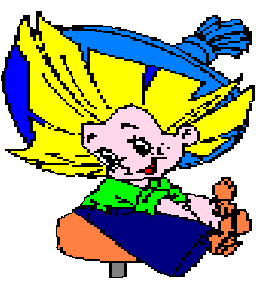 